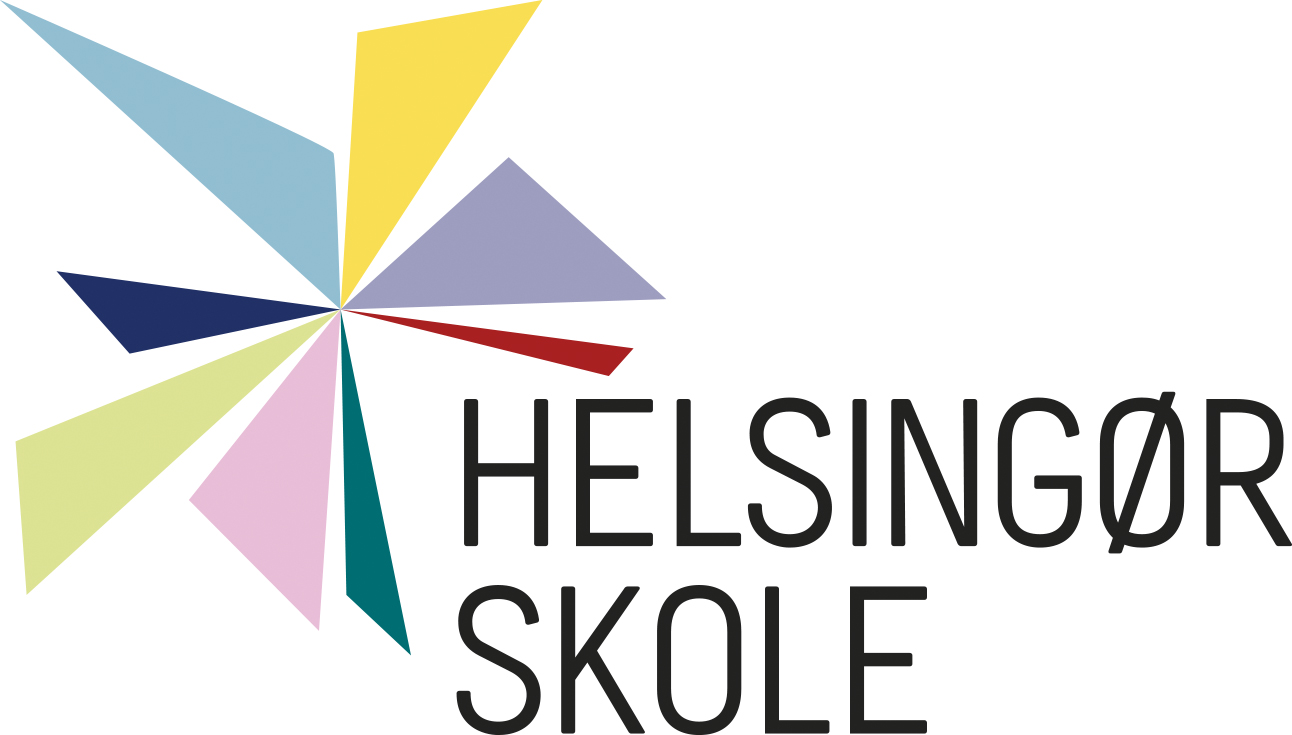                                                                               									                                   Helsingør den 13. september 2016Ansøgning om dispensation.Omorganisering Helsingør Skole har pr. 1. august 2016, foretaget en omorganisering af skolen, således at skolen ser ud som følger:Nygård (efterfølgende: NY): ikke ændretSkolen ved Gurrevej (efterfølgende: GU): 0. – 5. klasseNordvestskolen (efterfølgende: NV): 6. – 9. klasse. Vi har dog to 5. klasser på skolen indeværende skoleår, da vi traf en principbeslutning i skolebestyrelsen om, at man ikke skulle skifte skole for et år.Skolen i Bymidten (efterfølgende: SiB) = Kongevej (efterfølgende: KO) + Byskolen (efterfølgende: BS). Vi har 0. – 2. klasse på KO, og 3. – 9. klasse på BS. Vi har dog også tre 2. klasser på BS indeværende skoleår. Da vi traf en principbeslutning i skolebestyrelsen om, at man ikke skulle skifte skole for et år. NYDer er valgt én forældrerepræsentant for NY. I forhold til elevrepræsentanter, er der ikke pt. valgt nogen, da skolens ledelse fra år til år vurderer hvorvidt der er elever fra NY som vil kunne rumme og håndtere denne opgave.GUDer er valgt to forældrerepræsentanter fra GU. Den ene har lige valgt at træde ud af skolebestyrelsen, da hans datter ikke længere går på skolen. Til gengæld er den ene forældrerepræsentant fra NV, en del af elevomorganiseringen, og har dermed fået barn på GU. Det betyder, at vi stadig har to forældrerepræsentanter på GU.NVDer er valgt to forældrerepræsentanter fra NV. Den ene er lige flyttet over til GU, qua omorganiseringen.Skolen har kontaktet den valgte skolebestyrelsessuppleant, og hun har takket ja til at overtage den ledige plads i skolebestyrelsen. Det betyder, at vi har to forældrerepræsentanter på NV.SiBSiB er administrativt sammenlagt for mere end et år siden, både i forhold til at SiB har én DPL, økonomien en lagt sammen og alle personalemøder og kontormøder er fælles. SiB er pr. 1. august 2016 en skole som rummer 0. – 9. klasse, og som afventer indflytning i fælles lokaler i 2019/2020.En af forældrerepræsentanterne på BS ønsker at træde ud af skolebestyrelsen, da hans datter har afsluttet 9. klasse. Det betyder at vi til sammen (BS + KO) har tre forældrerepræsentanter.HS fælles elevråd inklusive repræsentation i skolebestyrelsenDer vælges i begyndelsen af hvert skoleår, elever til at sidde i elevrådet. Formanden for elevrådet har plads i skolebestyrelsen. Der er særlig aftale i forhold til NY.Indtil indflytning af SiB i renoverede og nybyggede lokaler, vil både formand og næstformand fra elevrådet på BS have plads i skolebestyrelsen. Dette fordi den ene af dem får en særlig opgave i forhold til at varetage eleverne på KO’s interesser (0. – 2. kl.). Det betyder at de fire matrikler (BS, KO, GU, NV) vil have elevrepræsentation i skolebestyrelsen.Omfang af dispensationHelsingør Skole ønsker dispensation i forhold til at vi til sammen, efter omorganiseringen, har tre tilbageværende forældrerepræsentanter på SiB. Skolen ønsker at alle tre må blive siddende perioden ud, indtil udgangen af skoleåret 2017/2018.Venlig hilsenKari JørgensenSkoleleder